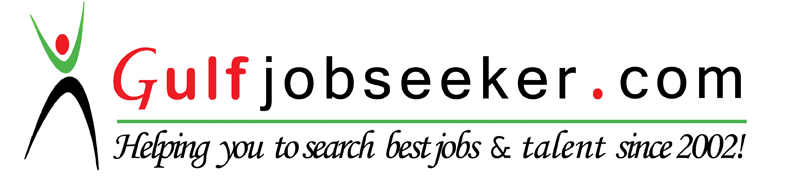 Whats app  Mobile:+971504753686 Gulfjobseeker.com CV No:1569090E-mail: gulfjobseeker@gmail.comOBJECTIVETo seek for a position as Nurse / Dental Assistant where the knowledge and skills  I have acquired from my chosen career shall be fully utilizedTo gain experience towards personal and professional developmentPERSONAL INFORMATIONAge:			27 years oldBirth date:		October 10, 1988Sex:			FemaleLanguages/ dialect:	English,Arabic,TagalogCivil Status:             MarriedEDUCATIONGRADUATE		MASTER OF SCIENCE IN NURSING		STUDIES		Major in Adult Health NursingUniversity of Saint Louis Tuguegarao                                May 2011TERTIARY		BACHELOR OF SCIENCE IN NURSING		Medical Colleges of Northern PhilippinesMarch 2009	WORKING EXPERIENCEDental AssistantJanuary 30, 2016 to PresentAl Malak Dental ClinicAl Ain-United Arab EmiratesGeneral NurseJune 2014 to December 2015Al Dhafra Private SchoolAl Ain-United Arab EmiratesDuties and Responsibilities:Supervise students in their health according to established nursing standards.Observe and teach students while rendering care among themDirect students in their activities, giving demonstrations and brief lectures according to health.Manage student needs as well as staff’s needs, ensuring both needs are addressed and interactions between them are therapeutic.Make sound judgment and analysis of student’s condition and informing the parents.Evaluate, report and record student performance and progress according to health program guidelines.Monitor student progress and health updates and make referrals when deemed necessary.Updating every students health filesSchool NurseJanuary 27, 2012-May 2014Kisland NurseryAl Ain-United Arab EmiratesDuties and Responsibilities:Supervise students in their health according to established nursing standards.Observe and teach students while rendering care among themDirect students in their activities, giving demonstrations and brief lectures according to health.Manage student needs as well as staff’s needs, ensuring both needs are addressed and interactions between them are therapeutic.Make sound judgment and analysis of student’s condition and informing the parents.Evaluate, report and record student performance and progress according to health program guidelines.Monitor student progress and health updates and make referrals when deemed necessary.Staff NursePeoples General HospitalJanuary 2010- January 01, 2012Nursing Clinical InstructorF.L. Vargas College of NursingPart time / On Call BasisJune 2010-November 2011Duties and ResponsibilitiesDelivery of health services among patients utilizing the nursing process as basis for careAttending to patient needs keeping a clinical eye on priority problems.Hands on of various nursing procedures observing strict asepsis.Administration of medications to patients as per physician’s directive.Making referrals to other members of the health care team as deemed necessary. Serves as patient advocate in every aspect of care. TRAININGS and SEMINARS ATTENDEDMultiple IntelligencePediatrics EmergenciesRespiratory therapistCancer care and managementBreast cancer awarenessHospital infection controlFirst aideSymposia on PolytraumaDelivering Quality, Serving CommunitiesNurses leading care innovationsDiabetes mellitus- Awareness for allNational Patient Safety GoalInternational trends in nursingNursing education,ethics and valuesHospital infection controlIntroduction to Airway Management Disaster Nursing by PNRCIntroduction to Enteral FeedingAbu Dhabi Occupational Health and Safety CourseHABC Level 2 Award in Food SafetyOSHA 132 Hours Professional in Occupational Safety and Health        PROFESSIONAL CERTIFICATE PROGRAMOccupational Safety and Health ProfessionalOccupational Safety and Health ManagerOccupational Safety and Health SpecialistOccupational Safety  and Heath SupervisorOccupational Safety Health Trainer (Train-The-Trainer)Safety and Health Committee/Team LeaderSafety and Health Committee/Team Member                                        COURSE TITLE700 Introduction to Safety Management701 Effective Safety Committee Operations702 Effective Accident Investigation703 Introduction to OSH Training704 Hazard Analysis and Control705 Hazard Communication Program706 Conducting a Job Hazard Analysis707 Effective Safety Committee Meetings709 Personal Protective Equipment710 Energy Control Program-LOTO711 Introduction to Ergonomics712 Safety Supervision and Leadership713 Confined Space Program714 Fall Protection Program715 Electrical Safety Basics716 Safety Management System Evaluation717 Emergency Action Plan718 Fire Prevention Plans719 Fleet Safety  Management720 Preventing Workplace Violence721 Developing OSH Training722 Ergonomics Program Management723 Conducting OSH Training750 Introduction to Industrial Hygiene755 Blood borne Pathogens Program ManagementInstitute of Occupational Safety and Health (IOSH) – Managing Safely (UK Standard)Construction Safety Essentials CSE)Basic Occupational Safety and Health (BOSH)Risk AssessmentIncident & Accident InvestigationWorking at HeightsExcavation SafetySafe Plant Tools and EquipmentWorking Safely in the Confined spaceHazardous Materials CommunicationManual HandlingFire SafetyPersonal Protective Equipment & HousekeepingElectrical SafetyTraffic Management/Public Safety